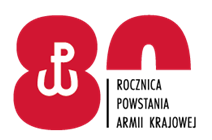 Egz. Nr 1Malbork, 4 maja 2022r.Wszyscy uczestnicy postępowaniaNr sprawy: 22. BLT.SZP.2612.43.2022Dotyczy: postępowania w sprawie udzielenia zamówienia publicznego Nazwa zadania: „Obsługa systemów technicznych zaopatrzenia w wodę i zrzutu ścieków w 22. Bazie Lotnictwa Taktycznego w Malborku”INFORMACJA Z SESJI OTWARCIA OFERTSzanowni Państwo, 22 Baza Lotnictwa Taktycznego w Malborku działając na podstawie art. 222 ust. 5 ustawy Prawo zamówień publicznych przestawia Państwu informację z sesji otwarcia ofert, która odbyła się w dniu 04.05.2022 r  o godz.09:45.Część nr 1 – Obsługa sieci wodociągowo-kanalizacyjnej wraz z urządzeniami technicznymi w 22. Bazie Lotnictwa Taktycznego w MalborkuCzęść nr 2 – Obsługa sieci wodociągowo-kanalizacyjnej wraz z urządzeniami technicznymi w 49. BLot w Pruszczu GdańskimZ poważaniemSekcja Zamówień Publicznych                          	Emilia JasińskaWykonano w 1 egz.:Egz. Nr 1 – ad acta Wykonała: E. Jasińska (tel. 261 536 789) Dostęp do dokumentu: Sekcja Zamówień PublicznychKwota brutto jaką Zamawiający zamierzał przeznaczyć na realizację zamówieniaKwota brutto jaką Zamawiający zamierzał przeznaczyć na realizację zamówienia179 460,00 złNumer oferty, nazwa wykonawcyNumer oferty, nazwa wykonawcyWartości brutto oferty  w złOferta nr 1VEGATECH Mariusz Komajdaul. Benisławskiego 22/3/381-173 GDYNIA174 404,40Kwota brutto jaką Zamawiający zamierzał przeznaczyć na realizację zamówieniaKwota brutto jaką Zamawiający zamierzał przeznaczyć na realizację zamówienia61 200,00 złNumer oferty, nazwa wykonawcyNumer oferty, nazwa wykonawcyWartości brutto oferty  w złOferta nr 1VEGATECH Mariusz Komajdaul. Benisławskiego 22/3/381-173 GDYNIA59 990,64